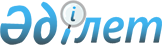 О внесении изменений в решение Акжарского районного маслихата от 28 декабря 2022 года № 29-5 "Об утверждении бюджета Кенащинского сельского округа Акжарского района на 2023-2025 годы"Решение Акжарского районного маслихата Северо-Казахстанской области от 6 декабря 2023 года № 12-5
      Акжарский районный маслихат РЕШИЛ:
      1. Внести в решение Акжарского районного маслихата "Об утверждении бюджета Кенащинского сельского округа Акжарского района на 2023-2025 годы от 28 декабря 2022 года № 29-5 следующие изменения:
      пункт 1 изложить в новой редакции:
       "1. Утвердить бюджет Кенащинского сельского округа Акжарского района на 2023-2025 годы согласно приложениям 1, 2 и 3 к настоящему решению соответственно, в том числе на 2023 год в следующих объемах:
      1) доходы – 63 328,4 тысяч тенге:
      налоговые поступления – 463 тысяч тенге;
      неналоговые поступления – 140,4 тысяч тенге;
      поступления от продажи основного капитала – 0 тенге;
      поступления трансфертов – 62 725 тысяч тенге; 
      2) затраты – 63 871,8 тысяч тенге;
      3) чистое бюджетное кредитование – 0 тенге:
      бюджетные кредиты – 0 тенге;
      погашение бюджетных кредитов – 0 тенге;
      4) сальдо по операциям с финансовыми активами – 0 тенге:
      приобретение финансовых активов – 0 тенге;
      поступления от продажи финансовых активов государства – 0 тенге;
      5) дефицит (профицит) бюджета – -543,4 тысяч тенге;
      6) финансирование дефицита (использование профицита) бюджета – 543,4 тысяч тенге:
      поступление займов – 0 тенге;
      погашение займов – 0 тенге;
      используемые остатки бюджетных средств – 543,4 тысяч тенге.";
      приложение 1 к указанному решению изложить в новой редакции согласно приложению к настоящему решению.
      2. Настоящее решение вводится в действие с 1 января 2023 года. Бюджет Кенащинского сельского округа Акжарского района на 2023 год
					© 2012. РГП на ПХВ «Институт законодательства и правовой информации Республики Казахстан» Министерства юстиции Республики Казахстан
				
      Председатель Акжарского районного маслихата 

М. Жусупбеков
Приложениек решению Акжарскогорайонного маслихатаСеверо-Казахстанской областиот 06 декабря 2023 года № 12-5Приложение 1к решению Акжарскогорайонного маслихатаСеверо-Казахстанской областиот 28 декабря 2022 года № 29-5
Категория
Класс
Подкласс
Наименование
Сумма тысяч тенге
I. Доходы
63328,4
1
Налоговые поступления
463
04
Налоги на собственность
463
1
Hалоги на имущество
36,9
3
Земельный налог
6,7
4
Hалог на транспортные средства
419,4
2
Неналоговые поступления
140,4
01
Доходы от государственной собственности
140,4
5
Доходы от аренды имущества, находящегося в государственной собственности
140,4
4
Поступления трансфертов
62725
02
Трансферты из вышестоящих органов государственного управления
62725
3
Трансферты из районного (города областного значения) бюджета
62725
Наименование
Наименование
Наименование
Наименование
Сумма
тысяч тенге
Функциональная группа
Функциональная группа
Функциональная группа
Функциональная группа
Сумма
тысяч тенге
Администратор бюджетной программы
Администратор бюджетной программы
Администратор бюджетной программы
Сумма
тысяч тенге
Программа
Программа
Сумма
тысяч тенге
II. Затраты
63871,8
01
Государственные услуги общего характера
37229,2
124
Аппарат акима города районного значения, села, поселка, сельского округа
37229,2
001
Услуги по обеспечению деятельности акима города районного значения, села, поселка, сельского округа
36497,7
022
Капитальные расходы государственного органа
731,5
07
Жилищно-коммунальное хозяйство
3891,7
124
Аппарат акима города районного значения, села, поселка, сельского округа
3891,7
008
Освещение улиц населенных пунктов
1284
009
Обеспечение санитарии населенных пунктов
1270
011
Благоустройство и озеленение населенных пунктов
1337,7
08
Культура, спорт, туризм и информационное пространство
14696,6
124
Аппарат акима города районного значения, села, поселка, сельского округа
14696,6
006
Поддержка культурно-досуговой работы на местном уровне
14696,6
13
Прочие
8052,6
124
Аппарат акима города районного значения, села, поселка, сельского округа
8052,6
040
Реализация мероприятий для решения вопросов обустройства населенных пунктов в реализацию мер по содействию экономическому развитию регионов в рамках Государственной программы развития регионов до 2025 года
8052,6
15
Трансферты
1,7
124
Аппарат акима города районного значения, села, поселка, сельского округа
1,7
048
Возврат неиспользованных (недоиспользованных) целевых трансфертов
1,7
III. Чистое бюджетное кредитование
0
IV. Сальдо по операциям с финансовыми активами
0
Приобретение финансовых активов
0
Поступление от продажи финансовых активов государства 
0
V. Дефицит (Профицит) бюджета
-543,4
VI. Финансирование дефицита (использование профицита ) бюджета 
543,4
8
Используемые остатки бюджетных средств
543,4
01
Остатки бюджетных средств
543,4
1
Свободные остатки бюджетных средств
543,4